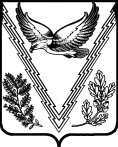 АДМИНИСТРАЦИЯ ТВЕРСКОГО СЕЛЬСКОГО ПОСЕЛЕНИЯАПШЕРОНСКОГО РАЙОНАПОСТАНОВЛЕНИЕот 14.05.2021                                                                                                          № 38станица ТверскаяО признании утратившими силу муниципальных нормативно-правовых актов администрации Тверского сельского поселения Апшеронского районаВ целях приведения муниципальных нормативно-правовых актов в соответствие с действующим законодательством, а также в соответствии с Соглашением от 03.12.2018 г. № 176 «Об осуществлении уполномоченным учреждением муниципального образования Апшеронский район полномочий отдельных муниципальных заказчиков, заказчиков Тверского сельского поселения Апшеронского района на определение поставщиков (подрядчиков, исполнителей),  п о с т а н о в л я ю:1. Признать утратившими силу постановления администрации Тверского сельского поселения Апшеронского района: - от 24.04.2014 г. № 24 «О создании Единой комиссии по осуществлению закупок»;- от 24.04.2017 г.  № 41 «О внесении изменений в постановление администрации Тверского сельского поселения Апшеронского района от 24 апреля 2014 года № 24 «О создании Единой комиссии по осуществлению закупок»;- от 13.02.2019 г. № 15 «О внесении изменений в постановление администрации Тверского сельского поселения Апшеронского района от 24 апреля 2014 года № 24 «О создании Единой комиссии по осуществлению закупок»;2. Специалисту администрации Тверского сельского поселения Апшеронского района (Клюева) разместить настоящее постановление на официальном сайте администрации Тверского сельского поселения Апшеронского района в информационно-телекоммуникационной сети «Интернет».	3. Контроль за выполнением настоящего постановления оставляю за собой.	4. Настоящее Постановление вступает в силу со дня его подписания.Глава Тверского сельского поселения  Апшеронский район                                                                              С.О. Гончаров 